                   Муниципальное бюджетное дошкольное образовательное учреждение                            детский сад комбинированного вида №1 «Колокольчик»                                   Аналитический  отчет                     средней группы «Звездочки» за 2019-2020 учебный год                                                                                                                          Воспитатель: Янина Е.Г.                                                                            с. Куйбышево Анализ результатов самообследования средней группы «Звездочки» за 2019-2020 учебный год.Среднюю общеразвивающую  группу «Звездочки» на  1.01.2019 года посещали 28 человек 13 мальчиков и 15 девочек.К концу 2019 года  стали посещать 27 детей: девочек-16, мальчиков-11.Возраст детей от 4 до 5 лет.Воспитание и обучение детей проводилось по программе дошкольного образования «От рождения до школы» под редакцией Н. Е.Вераксы, Т. С.Комаровой, М. А.Васильевой. Программа определяет целевые ориентиры, содержание и организацию образовательного процесса для детей в возрасте от 3-х до 4-х лет, включает в себя совокупность образовательных областей, которые обеспечивают разностороннее развитие детей с учетом их возрастных и индивидуальных особенностей по основным направлениям развития: социально-коммуникативному, познавательному, речевому, художественно-эстетическому и физическому.Перед воспитателем группы были поставлены следующие цели и задачи:Цель: Создание благоприятных условий для полноценного проживания ребенком дошкольного детства, всестороннее развитие психических и физических качеств в соответствии с возрастными и индивидуальными особенностями.Задачи: 1. Сохранение и укрепление здоровья детей, обеспечения, обеспечение физической и психической безопасности; внедрение современных технологий и методик здоровьесбережения;2. Создание обогащенной предметно-пространственной среды, способствующей развитию социальных и психологических качеств личности дошкольника в различных видах деятельности.3. Формировать с помощью игровых технологий при проведении режимных моментов в ДОУ общую культуру личности воспитанников, способствовать развитию их социальных, нравственных, эстетических, интеллектуальных, физических качеств, инициативности, самостоятельности и ответственности.4. Создать благоприятные условия развития исследовательских способностей и познавательной активности дошкольников через игры – экспериментирования в соответствии с их возрастными и индивидуальными особенностями и склонностями, развития способностей и творческого потенциала каждого ребенка как субъекта отношений с самим собой, другими детьми, взрослыми и миром.Прежде всего,  деятельность была направлена на обеспечение психомоторного развития детей, соответствующего возрастным показателям, речевое развитие для установления контактов со сверстниками, становление интеллектуально – познавательной деятельности через совершенствование сенсорных способностей.Принципы: индивидуальный подход к ребенку, полное раскрепощение способностей детей.Оценка образовательной деятельности.Учебно-воспитательный процесс в средней группе «Звездочки» выстроен на основе   примерной программы дошкольного образования «От рождения до школы» под редакцией Н.Е.Вераксы, М.А.Васильевой, Т.С. Комаровой.  Данная примерная образовательная программа охватывает все основные виды деятельности дошкольников в соответствии ФГОС ДО. Учебные планы и сетка занятий, составленные с учетом возрастных особенностей детей, позволяют ежегодно добиваться стабильных результатов в развитии воспитанников детского сада.В средней группе, была проведена педагогическая диагностика воспитанников. Цель обследования: определение уровня усвоения детьми средней группы образовательной программы ДОУ;Задачи мониторинга: определить уровень усвоения детьми программного материала по образовательным областям; - определить уровень усвоения программного материала по группе в целом (по сравнению с прошлым годом/началом года); - оптимизировать работу с детьми, наметить направление работы по итогам мониторинга по группе в целом; - построить образовательную траекторию развития каждого ребенка;Методы диагностики: - наблюдение; - игровые упражнения; - индивидуальная беседа; - тестовые задания; - беседа с родителями с учетом анкетирования.Обследование проводилось по пяти образовательным областям:физическое развитие;познавательное развитие;речевое развитие;социально – коммуникативное развитие;художественно-эстетическое развитие.Результаты диагностики усвоения детьми разделов программы определяются тремя уровнями:- ниже среднего (ребенок не справляется с заданием самостоятельно, даже с небольшой помощью воспитателя),- средний (ребенок справляется с заданием с небольшой помощью воспитателя),- высокий (ребенок самостоятельно справляется с предложенным заданием).Вывод: Итоговые результаты мониторинга свидетельствуют о достаточном уровне освоения образовательной программы. Полученные результаты говорят о стабильности в усвоении программы ДОУ детьми по всем разделам.                                                   Информация данных по областям на конец года 2019-20г.                                                                       Средней группы «Звездочки»	              Итого: Начало года	Конец года                               В/С – 18%	(4чел)                                 В/С – 43% (10чел)	С –    64% (16чел)	 С –    50% (12чел)                                Н/С –18% (4чел)	 Н –    7% (2чел)Вывод:Итоговые результаты мониторинга свидетельствуют о достаточном уровне освоения образовательной программы. По итогам проведения мониторинга можно заключить, что: следует продолжать работу по освоению и реализации современных педагогических технологий, направленных на развитие детей.Результаты получены за счет достаточно сформированных предпосылок к учебной деятельности: умение ребенка работать в соответствии с инструкцией, самостоятельно действовать по образцу и осуществлять контроль, вовремя остановиться при выполнении того или иного задания и переключиться на выполнение другого.  Образовательная область «Социально – коммуникативное развитие».Дети успешно усвоили: нормы и ценности, принятые в обществе, включая моральные и нравственные ценности;способы общения и взаимодействия ребенка со взрослыми и сверстниками во время образовательной и игровой деятельности;научились устанавливать ролевые отношения, создавать игровую обстановку, используя для этого реальные предметы и их заместители, действовать в реальной и воображаемой игровой ситуации; обогащать тематику и виды игр, игровые действия, сюжеты; стали более самостоятельными, эмоционально отзывчивыми; стали проявлять интерес к игровому экспериментированию; более чётко стали следовать игровым правилам в дидактических, подвижных, развивающих играх; у них сформировалась готовность к совместной деятельности со сверстниками, обогатился опыт игрового взаимодействия;сформировалось уважительное отношение и чувство принадлежности к своей семье и к сообществу детей и взрослых в организации; позитивные установки к различным видам труда и творчества; основа безопасного поведения в быту, социуме, природе.Вывод: Необходимо продолжить работу по развитию игровых умений в режиссёрских играх, по развитии творческих умений по придумыванию и созданию при помощи игрушек и предметов сюжетов режиссёрских игр для показа сверстникам. Так же необходимо уделить внимание играм-экспериментированиям с различными предметами и материалами.                                     Образовательная область «Художественно - эстетическое развитие» У детей сформировался интерес к предметам народных промыслов, иллюстрациям в детских книгах, скульптуре малых форм, необычным архитектурным постройкам, описанию архитектурных объектов в иллюстрациях к сказкам.Развивались умения художественно-эстетического восприятия: последовательное рассматривание предметов и произведений, узнавание изображенных предметов и явлений; развивалось умение видеть их выразительность, соотносить с личным опытом; выделять их сенсорные признаки, зрительно и тактильно обследовать игрушки, привлекательные предметы, мелкую скульптуру.Развивались умения создавать изображение отдельных предметов и простые сюжеты в разных видах деятельности; в рисунке, лепке изображать типичные и некоторые индивидуальные признаки, в конструировании передавать пространственно- структурные особенности постройки.
Развивались изобразительно-выразительные умения:Умение правильно располагать изображение на листе бумаги, выделять главное цветом, размером, расположением на листе;создавать отчетливо основные формы, составлять изображение из нескольких частей, с помощью ритма пятен, геометрических элементов узоре, дети учились подбирать цвет, соответствующий изображаемому предмету; использовать разнообразные цвета; применять цвет как средство выразительности, характера образа.Дети приобрели более чёткие технические умения.В рисовании: умения отбирать при напоминании педагога изобразительные материалы и инструменты, способы изображения в соответствии с создаваемым образом; умения уверенно проводить линии, полосы, кольца, дуги; выполнять штриховку.В аппликации : освоение доступных способов и приемов вырезания и обрывной аппликации; из полос и вырезанных форм составлять изображения разных предметов.Умения правильно использовать ножницы, аккуратно вырезать и наклеивать детали; умения использовать неизобразительные материалы для создания выразительного образа.В лепке: освоение некоторых приемов лепки: оттягивание из целого куска, прищипывание, сглаживание поверхности вылепленных фигур, места соединения частей, скатывание пластилина круговыми движениями рук в шарики, раскатывание прямыми движениями рук в столбики, колбаски, вдавливание середины пластилинового шара, цилиндра при помощи пальцев.В конструировании из готовых геометрических фигур : умения анализировать объект, выделять основные части и детали, составляющие сооружение. Создание вариантов знакомых сооружений из готовых геометрических форм;из конструктора деталей разного размера:умения выполнять простые постройки; освоение способов замещения форм, придания им устойчивости, прочности, использования перекрытий.Конструирование из бумаги: освоение обобщенных способов складывания различных поделок; приклеивание к основной форме деталей.Конструирование из природного материала: умения видеть образ в природном материале, составлять образ из частей, использовать для закрепления частей клей, пластилин.Вывод: Чтобы достичь лучших результатов, необходимо обратить внимание на развитие умения составлять новый цветовой тон на палитре, накладывать одну краску на другую, передавать в работах некоторые детали; на умение размазывать пластилиновые шарики по картону, наносить пластилин на границы нужного контура для создания плоской пластилиновой картинки на картоне (пластилинография).  Также шире использовать нетрадиционные техники; создавать на занятиях проблемные ситуации, активизирующие творческое воображение детей («дорисуй», «придумай сам», «закончи»).                                                                 Образовательная область «Развитие речи» Анализ показал, что почти все воспитанники средней группы владеют речью как средством общения и культуры, они сопровождают речью игровые и бытовые действия. Обогащен и пополнен активный словарь; развитие связной, грамматически правильной диалогической речи; развитие речевого творчества; развитие звуковой и интонационной культуры речи, фонематического слуха.Основная масса детей называют некоторые жанры детской литературы, могут пересказать небольшое литературное произведение, составляют рассказы по сюжетным картинам. Проявляют эмоциональную заинтересованность в драматизации знакомых сказок, небольших стихотворений. Заучивают стихотворения наизусть. Могут повторить образцы описания игрушки.Необходимо обратить внимание на развитие умения чистого произношения звуков родного языка, правильного словопроизношения, использование в речи полных, распространенных простых с однородными членами и сложноподчиненных предложений для передачи временных, пространственных, причинно-следственных связей; использование суффиксов и приставок при словообразовании; правильное использование системы окончаний существительных, прилагательных, глаголов для оформления речевого высказывания; составление описательных из 5-6 предложений о предметах и повествовательных рассказов из личного опыта;развитие умения сочинять повествовательные рассказы по игрушкам, картинам; составление описательных загадок об игрушках, объектах природы. Вывод: Необходимо обратить внимание на умение осознавать значение некоторых средств языковой и интонационной выразительности для передачи образов героев, отношения к ним и событиям.Продолжать развивать умение пересказывать сказки, составлять описательные рассказы о предметах и объектах, по картинкам.                                               Образовательная область. «Познавательное развитие»  Работа по образовательной области была направлена на развитие интересов детей, любознательности и познавательной мотивации; формированию познавательных действий, становлению сознания; развитию воображения и творческой активности; формированию первичных представлений о себе, других людях, объектах окружающего мира, о свойствах и отношениях объектов окружающего мира (форме, цвете, размере, материале, количестве, числе, части и целом, пространстве и времени, движении и покое, причинах и следствиях), о малой родине и Отечестве, представлений о социокультурных ценностях нашего народа, об отечественных традициях и праздниках, о планете Земля как общем доме людей, об особенностях ее природы, многообразии стран и народов мира.Вывод: Анализ мониторинга показал, по ФЭМП, по сенсорному развитию, и по формированию целостной картины мира, мира природы и расширению кругозора, одинаковый уровень развития. Имеют представления о себе, о составе семьи, родственных отношениях, о государстве и принадлежности к нему, о мире. Знают герб, флаг, гимн России, столицу. Имеют представление о родном крае, о его достопримечательностях. Устанавливают элементарные причинно-следственные связи. Умеют работать по правилу и образцу, слушать взрослого и выполнять его инструкции. Но большинство детей имеют средний уровень знаний из-за плохой организации у некоторых воспитанников самостоятельной деятельности поведение во время занятий, дети часто отвлекаются, спорят, часто не могут заниматься совместной деятельностью.                                                 Образовательная область «Физическое развитие» Дети стали уверенно и активно выполнять основные элементы техники общеразвивающих упражнений, основных движений, соблюдать правила в подвижных играх и контролировать их выполнение, самостоятельно, проводить подвижные игры и упражнения, стали увереннее ориентироваться в пространстве, воспринимать показ как образец для самостоятельного выполнения упражнений, оценивать движения сверстников и замечать их ошибки.У детей улучшились показатели скоростно-силовых качеств, координации, общей выносливости; сформировалась потребность в двигательной активности, интерес к выполнению элементарных правил здорового образа жизни; сформировались умения самостоятельно и правильно совершать процессы умывания, мытья рук; самостоятельно следить за своим внешним видом; вести себя за столом во время еды; самостоятельно одеваться и раздеваться, ухаживать за своими вещами (вещами личного пользования).Вывод: Для достижения наиболее высоких показателей по образовательной области «Физическое развитие» необходимо организовывать совместную деятельность и самостоятельную двигательную деятельность детей по развитию умений в бросании, ловле, метании; наметить работу по развитию более уверенного и активного выполнения ориентировки в пространстве.                       Анализ состояния здоровья воспитанников.Анализ заболеваемости воспитанниковВывод: Благодаря системной работе по охране жизни и здоровья детей, в течение года в группе  не  было отмечено больших вспышек заболеваний и случаев травматизма среди воспитанников.Динамический рост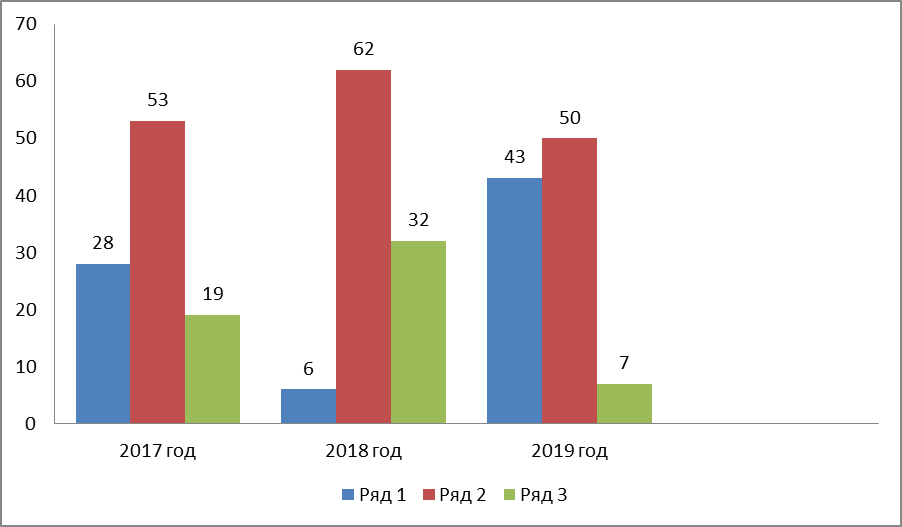 Социальный паспорт группы «Звездочки»Уровень образованности родителей.                                                            Анализ образовательной среды в группе. В течение года дети развивались согласно возрасту, изучали программный материал и показали позитивную динамику по всем направлениям развития. В течение года строго соблюдался режим дня и все санитарно-гигиенические требования к пребыванию детей в ДОУ. К началу учебного года подготовлена развивающая среда, которая играет особую роль для укрепления здоровья ребенка, его всестороннего физического и психического развития, что позволило детям в соответствии со своими интересами и желаниями свободно заниматься в одно и то же время, не мешая друг другу, разными видами деятельности. В группе созданы оптимальные условия для охраны и укрепления здоровья. Группу оформили так, чтобы детей привлекали красивые, яркие, красочные пособия и игрушки. Для успешного пребывания ребёнка в ДОУ использовали следующие моменты в работе: создание в группе комфортной обстановки, атмосферы радости, покоя, тепла (использование в работе с детьми фольклорных, пальчиковых игр); для самостоятельной двигательной активности детей отведена дополнительный физкультурный уголок ,  где размещены большие и маленькие ребристые дорожки, мячи, скакалки, конструктор, кегли, кольцеброс  и различные кубики, игровой конструктор  для конструирования со схемами построек.В группе всё оборудование, игры, игрушки находятся в доступном удобном месте, дети могут самостоятельно выбирать вид деятельности, что позволяет ребенку организовать свою игру в любом удобном для него месте групповой комнаты. Имеется уголок с\р игр "Парикмахерская, "Магазин", "Поликлиника", «Ряженья» уголок для девочек для игры «Дочки – матери» с посудой, кроватками, манежами, куклами, с выделенным местом, для кукольных вещей (одежды), кухонной зоной, утюгом и.т.д. , уголок для мальчиков для игры «Автопарк», «Мастерская для машин» с инструментами и различными видами техники.   Обновили уголки согласно  возрасту книжный уголок, пополнили  дидактическим материалом, пополнили методическую литературу по пожарной безопасности, ПДД, развитию речи, уголок театрализованной деятельности масками для инсценировок, пальчиковым театром, пополнили дидактическим материалом гражданско-патриотический уголок, оформили в группе уголок «Портрет героя» Гречко А.А.. В группе  всё оборудование, игры, игрушки находятся в доступном удобном месте, дети могут самостоятельно выбирать вид деятельности.  Осуществлена попытка  создать детям комфортные условия для игр, для самостоятельной деятельности.Также, в раздевалке оформлены новые красочные яркие стенды для родителей, с полезной информацией, советами, рекомендациями. Групповое помещение оформлено в соответствии с возрастными особенностями детей и требованиями основной общеобразовательной программы МБДОУ.При создании развивающей среды группы учитывался гендерный подход в воспитании и обучении детей.Имеется необходимая база игрового, демонстрационного и раздаточного материала, наглядно-методических и дидактических пособий.    В течение года решалась задача оснащения предметно-развивающей среды. Систематически проводилась работа по полонению банка методической литературы, пособий для занятий, учебного материала. Оформлены новые дидактические пособия, тематические материалы на различные темы.  Развивающая предметно-пространственная среда  в группе  педагогически целесообразна, создает комфортное настроение, способствует эмоциональному благополучию детей.Вывод:Созданная предметно-развивающая среда позволила обеспечить максимальный психологический комфорт для каждого ребенка, создать возможность для реализации его права на свободный выбор   вида деятельности, степени участия в ней, способов ее осуществления и взаимодействия с окружающими.                                                                                  Анализ  работа с родителями.На протяжении всего учебного года мы тесно взаимодействовали с семьями воспитанников.Для этого мы проводили родительские собрания, консультации, оформляли папки-передвижки. Творчески подходили к проведению собраний. Мы провели четыре родительских собрания. (круглый стол),  на которых, были детально изучены следующие актуальные темы:  «Возрастные особенности детей от 4-5 лет», круглый стол «Игра в жизни ребенка», «Патриотическое воспитание в семье», «Безопасные новогодние каникулы».На каждом собрании старались отблагодарить родителей, за активное участие в жизни детского сад вручали  грамоты и благодарственные письма. Также для родителей предоставлена наглядно-стендовая информация: «Режим дня»,  «Правила дорожного движения»,  «Осторожно клещи», «ПДД», «Осторожно гололёд», «Правила безопасности на льду», «Ядовитые ягоды, грибы, растения»,              «Профилактика гриппа», « Консультативный пункт в ДОУ», «Короновирис» и др. С музыкальным руководителем, подготовили и провели все запланированные праздники, такие как: «Новый год», «23 февраля», «8 марта», «Масленица» и др.За этот год наши родители  успели поучаствовать в жизни детского сада принимали участие в муниципальном  и  районных конкурсах декоративно – прикладного творчества «Краски осени»,», «Зимняя сказка», «Новогодняя фантазия», «Удивительный мир животных»,«Женщина -Весна», « Международный женский день»,», «День защитника отечества», «Букет для мамы», «Творим мы сердцем и душой», «Афганистан», «Открытие парты героя», «Крымская весна», также приняли участие в дистанционных онлайн-конкурсах, проектах, акциях таких как: акция «Бессмертный полк» в проекте ,«В каждой семье свой герой», «Память поколений», в акции «Связь поколений», Всероссийский флешмоп «Наследники Победы», в акции «Окна Победы», «Страна детства» в номинациях: «Чудеса из пластилина», »,«Поэзия детства», «Моя веселая семья», «Как рос мой папа», «Вот мой папа», «Синий платочек» получившие дипломы и благодарности за участие в конкурсах. Поэтому будем и дальше проводить беседы, стимулировать родителей, чтобы они были более активны.    По итогам года можно сказать, что родители информированы о целях и задачах работы в группе, удовлетворены уходом, воспитанием и обучением оздоровлением, развитием способностей и т. д., которые получают дети в детском саду, чувствуют доброжелательное отношение сотрудников к ним и их детям. Вывод: Исходя из выше сказанного результаты деятельности своей группы за 2019 год были тщательно проанализированы, сделаны выводы о том, что в целом работа проводилась целенаправленно и эффективно.Цели и задачи на учебный год:Цель: сохранять благоприятный эмоционально – психологический климат в группе.- продолжать всесторонние воспитания и развитие детей, укреплять их здоровье, совершенствовать физическое развитие;- формировать интерес к искусству (музыкальному, изобразительному, литературе);- воспитывать устойчивое внимание, наблюдательность, формировать интерес к учебной деятельности.Планы на будущий год и над чем поработать:1.Необходимо в следующем учебном году продолжать вести работу по обогащению словаря, закреплению умения вести диалоги, монолог, отвечать на вопросы принимать игровые задачи, общаться с взрослыми и сверстниками. Уделять внимание становлению самостоятельности, целенаправленности и саморегуляции собственных действий;Приобщать детей к культуре чтения художественной литературы, необходимо больше внимания уделять просветительской работе с родителями воспитанников по вопросам речевого развития.Развивать у детей интерес к самостоятельному познанию (наблюдать, обследовать, экспериментировать с разнообразными материалами, ставить опыты). Дать родителям рекомендации по формированию целостной картины мира.2. Продолжать работу, направленную на улучшение посещаемости детей (укрепление здоровья детей, закаливающие мероприятия и т.д.). 3. Продолжать работу по индивидуальным образовательным маршрутам воспитанников с признаками одаренности и детьми, имеющими затруднения. 4. Самообразование. 5. Продолжать с детьми  работу по всем образовательным областям; совершенствовать предметно-развивающую среду в группе в соответствии с требованиями ФГОС.     6.Уделялось особое внимание проблеме фактической посещаемости детьми  в ДОУ. 7.Принимать активное участие в мероприятиях МДОУ и района.Самообразование:-находить и применять инновационные методы и подходы по своему приоритетному направлению по художественно – эстетическому воспитанию, продолжать работу по ведению здорового образа жизни среди детей и родителей.Образовательные областиуровниСоциально-коммуникативное развитиеСоциально-коммуникативное развитиеПознавательноеразвитиеПознавательноеразвитиеРечевое развитиеРечевое развитиеХудожественно-эстетическое развитиеХудожественно-эстетическое развитиеФизическое развитиеФизическое развитие2019г. Н.Г.К.Г.Н.Г.К.Г.Н.Г.К.Г.Н.Г.К.Г.Н.Г.К.Г.В/С    46% (11чел)    52%(13чел)  17%(4 чел)  38%(8чел)17%(4 чел)50%(13чел)  4%(1 чел)  34%(14чел)8%(2чел)44%(10чел)С    50%(12чел)  45% (10 чел)  54%(13 чел)  52%(13чел)62%(15чел)40%(8чел)  63%(15чел)  60%(8чел)88%(21чел)52%(13чел)Н/С     4%(1 чел)  3%(1 чел)  29%(7 чел)  10%(3 чел)21%(5 чел)  10%(3 чел) 33%(8чел)  6%(2чел)4%(1чел)4%(1чел)Средний балл48%(12чел) 49%(12чел)35%(9чел)45%(10чел)39%(9чел)45%(10чел)33%(8чел) 64%(16чел)48%(12чел)48%(12чел)Группа здоровья       2017     2018    20191 Группа        20       19     242 Группа        2       2     13 Группа        -        -     14 Группа        -        -      -5 Группа        -        -      -Показатели    2017    2018       2019Число случаев заболеваемости     43       25        25посещаемость    181       283       362Дней по болезни на ребенка22         2                                                Критерии                              Количество в числахОбщее кол-во детей   26Общее кол-во семей   26Полные   18Неполные    8Разведенные    4Одинокие семьи   2Дети сирота    1Многодетные   13Дети под опекой   2Группы риска   2Один из родителей лишенный родительских прав   -Семьи имеющие  1 ребенка   2Семьи имеющие 2 детей   11Семьи имеющие 3 детей и больше  13Ребенок по счету в семье  1.   5Ребенок по счету в семье  2.  12Ребенок по счету в семье  3.  6Ребенок по счету в семье  4.  3ВысшееСредне специальноеСредне профессиональ-ноеСред-нееНеполное среднее1880161